	ΔΕΛΤΙΟ ΤΥΠΟΥΗ Ιερή Πόλη του Έθνους κρατά αναμμένο τον «πυρσό της Ελευθερίας» και ετοιμάζεται να εορτάσει την 197η Επέτειο από την Ηρωική «Έξοδο» του Μεσολογγίου To πρόγραμμα των  «Εορτών Εξόδου» 2023Η Ιερά Πόλη, ιδέα και σύμβολο του Έθνους, παράδειγμα αιώνιο μαχητικότητας και αυτοθυσίας, πυξίδα παγκόσμια για τα έθνη και τους ανθρώπους που αναζητούν μέσω της αυτοδιάθεσης την ελευθερία, την ισοτιμία και το δίκαιο θα εορτάσει με την προσήκουσα τιμή και λαμπρότητα την 197η Επέτειο από την ηρωική «Έξοδο» του Μεσολογγίου.Ο  Δήμος Ιεράς Πόλεως Μεσολογγίου  ανταποκρινόμενος στο ιερό καθήκον  θα αποδώσει και φέτος τις δέουσες τιμές στους Αθάνατους Νεκρούς του,  μέσα από μια σειρά αξιόλογων και εμβληματικών δράσεων και εκδηλώσεων για να διατρανώσει στα έθνη  τη σημασία της ειρήνης, της αξιοπρέπειας,, της πίστης στο καθήκον και στις αρχές για τις οποίες έπεσαν συνειδητά οι αγωνιστές του!Το Μεσολόγγι, τόπος μαρτυρικός, αναμένεται να υποδεχτεί τους προσκυνητές του, που με συγκίνηση και ευλάβεια έρχονται να αποδώσουν τις δέουσες τιμές, να περιηγηθούν στα «ματωμένα» χώματα του Κήπου των Ηρώων και να κρατήσουν, μαζί με εμάς,  ζωντανή τη φλόγα της «Εξόδου». Το Πρόγραμμα εορτασμού της 197ης Επετείου της Εξόδου της Ηρωικής Φρουράς των Ελευθέρων Πολιορκημένων αναλυτικά:ΣΑΒΒΑΤΟ 25 ΜΑΡΤΙΟΥ 20237.30 μ.μ. Κέντρο Λόγου & Τέχνης «ΔΙΕΞΟΔΟΣ»  Ο Δήμαρχος του Δήμου Ιεράς Πόλεως Μεσολογγίου κ. Κώστας Λύρος θα κηρύξει την έναρξη των δεκαπενθήμερων πολιτιστικών και πνευματικών εκδηλώσεων  για την 197η επέτειο της Εξόδου της Ηρωικής Φρουράς των Ελεύθερων Πολιορκημένων. «Ύμνος εις την Ελευθερίαν» Διάρκεια Έκθεσης: 25 Μαρτίου έως 30 ΑπριλίουΏρες : Πρωί 11.00 π.μ. έως 1.30 μ.μ.           Απόγευμα 7.30 μ.μ. έως 9.30 μ.μ.         Κάθε μέρα (εκτός Δευτέρας και Τρίτης) Χώρος Εκδήλωσης: Ιστορικό Μουσείο «ΔΙΕΞΟΔΟΣ» ΚΥΡΙΑΚΗ 26 ΜΑΡΤΙΟΥ 2023 ΑΘΗΝΑ09.45 π.μ.  Εκδήλωση αφιερωμένη στην Ιστορική Έξοδο του ΜεσολογγίουΣυνδιοργάνωση: Ένωση Αιτωλ/νων Περιστερίου «Η Έξοδος» - Δήμος Ιεράς Πόλεως Μεσολογγίου - Πνευματικό Κέντρο Ιεράς Πόλεως Μεσολογγίου.Χώρος Εκδήλωσης: Μητροπολιτικός Ιερός Ναός Ευαγγελιστρίας ΠεριστερίουΜΕΣΟΛΟΓΓΙ11.00 π.μ. «Φιλελληνισμός: Ποίηση - Ζωγραφική - Μουσική»«Λόρδος Βύρων: Η Ποίηση στη Ζωγραφική», ομιλία  από τη διακεκριμένη Ιστορικό Τέχνης Δρ. Φανή-Μαρία Τσιγκάκου.«Φιλελληνισμός και Μουσική» έργα για φωνή και συνοδεία πιάνου με την Soprano Λένα Σουρμελή και την πιανίστα Olena Fedko.Συνδιοργάνωση: Βυρωνική Εταιρεία Ιεράς Πόλεως Μεσολογγίου -Δήμος Ιεράς Πόλεως Μεσολογγίου- Πνευματικό Κέντρο Δήμου Ιεράς Πόλεως Μεσολογγίου.Χώρος Εκδήλωσης:  ΒΥΡΩΝΕΙΟ ΚΤΙΡΙΟ  – Βιβλιοθήκη & Μουσείο για τον Λόρδο Βύρωνα και τον Φιλελληνισμό.Έκθεση Ζωγραφικής: «Η Έξοδος-Γνωστοί και Άγνωστοι Ήρωες»Το 5ο Δημοτικό Σχολείο Μεσολογγίου παρουσιάζει 27 προσωπογραφίες ηρώων της Εξόδου, που συνοδεύονται από σύντομα βιογραφικά στοιχείαΔιάρκεια Έκθεσης: 26 Μαρτίου έως 30 ΜαρτίουΏρες: Πρωί 9.00 π.μ. έως 3.00 μ.μ. Απόγευμα 4.00 μ.μ. έως 7.30 μ.μ.Χώρος Εκδήλωσης: Μουσείο Ιστορίας και Τέχνης (Πινακοθήκη, πλατεία  Μάρκου Μπότσαρη).ΔΕΥΤΕΡΑ 27 ΜΑΡΤΙΟΥ  2023«Ταξιδεύοντας στο Μεσολόγγι  των Ηρώων με τον Σπυρίδωνα Τρικούπη» , βιωματικό εργαστήριο για παιδιά.Διάρκεια βιωματικού εργαστηρίου: Δευτέρα – Παρασκευή  έως 6 Απριλίου 2023.Εμψυχωτές: κες Άννα Μανθάτη, Φρόσω Γατσώρη και  κ. Γιάννης Γρατσινόπουλος.Οργάνωση: Πνευματικό Κέντρο Δήμου Ιεράς Πόλεως Μεσολογγίου.Χώρος Εκδήλωσης: Μουσείο Οικογενείας Τρικούπη.Συμμετοχή κατόπιν ραντεβού. Δηλώσεις συμμετοχής στο  69869121508.00 μ.μ.  « Εθνική και Φιλελληνική Μούσα για το 1821», Συναυλία.Συνδιοργάνωση: Σύλλογος Φίλοι του Ραδιοφώνου Ιεράς Πόλεως Μεσολογγίου – Δήμος Ιεράς Πόλεως Μεσολογγίου -Πνευματικό Κέντρο Δήμου Ιεράς Πόλεως Μεσολογγίου.Χώρος Εκδήλωσης: ΚΤΙΡΙΟ ΧΡΥΣΟΓΕΛΟΥΤΡΙΤΗ 28 ΜΑΡΤΙΟΥ  20238.30 μ.μ   13η Συνάντηση της Διεθνούς  Αδελφότητας των Απογόνων των Ελεύθερων Πολιορκημένων                 Παρουσίαση βιβλίου του κ. Δημήτρη Β. Αλεξανδρή με τίτλο: « Δημήτρης Μακρής  ο Κλεφτοκαπετάνιος του Ζυγού, ο  Στρατηγός της Επανάστασης και οι χίλιοι τριακόσιοι είκοσι έξι αγωνιστές του»Συνδιοργάνωση: Διεθνής  Αδελφότητα  Απογόνων των Ελεύθερων Πολιορκημένων- Δήμος Ιεράς Πόλεως Μεσολογγίου - Πνευματικό Κέντρο Δήμου Ιεράς Πόλεως Μεσολογγίου.Χώρος Εκδήλωσης: ΚΤΙΡΙΟ  ΧΡΥΣΟΓΕΛΟΥ  ΤΕΤΑΡΤΗ 29 ΜΑΡΤΙΟΥ 20238.00 μ.μ.  «Θαυμάζω τες Γυναίκες μας και στ’ όνομά τους μνέω»  Δ. Σολωμός                  Αφιέρωμα στις ηρωίδες του Μεσολογγίου.                    Επιμέλεια: Δρ. Ελένη Καρανικόλα – Τσουβέλα.                 Συμμετέχει:  ο κ. Γιάννης Πανουκλιάς, το Εργαστήρι Συλλογικής Αφήγησης Μεσολογγίου και το Σχολείο Δεύτερης Ευκαιρίας Μεσολογγίου (ΣΔΕ). Συνδιοργάνωση: Δήμος Ιεράς Πόλεως Μεσολογγίου- Πνευματικό Κέντρο Δήμου Ιεράς Πόλεως Μεσολογγίου.Χώρος Εκδήλωσης: ΚΤΙΡΙΟ ΧΡΥΣΟΓΕΛΟΥΠΕΜΠΤΗ   30 ΜΑΡΤΙΟΥ 20237.00 μ.μ.   «200 χρόνια από το θάνατο του Μάρκου Μπότσαρη»                     Έκθεση ιστορικών κειμηλίων.                   Διάρκεια ‘Έκθεσης: από 30 Μαρτίου έως 8 Απριλίου.Συνδιοργάνωση: Όμιλος Φίλων Ιστορικής Φορεσιάς και Οπλισμού «Ο ΛΙΑΡΟΣ» - Δήμος Ιεράς Πόλεως Μεσολογγίου - Πνευματικό Κέντρο Δήμου Ιεράς Πόλεως  ΜεσολογγίουΧώρος εκδήλωσης: χώρος Ομίλου Φίλων Ιστορικής Φορεσιάς και Οπλισμού «Ο ΛΙΑΡΟΣ».ΠΑΡΑΣΚΕΥΗ  31 ΜΑΡΤΙΟΥ 20239.30 μ.μ.   5ος Μαραθώνιος Ανάγνωσης  για το Μεσολόγγι στα χρόνια της Επανάστασης Συνδιοργάνωση: Σύλλογος Φίλων Βαλβείου  Βιλιοθήκης - Δήμος Ιεράς Πόλεως Μεσολογγίου -  Πνευματικό Κέντρο  Δήμου Ιεράς Πόλεως  ΜεσολογγίουΧώρος Εκδήλωσης: Μουσείο Ιστορίας και Τέχνης (Πινακοθήκη, πλατεία Μάρκου Μπότσαρη)ΣΑΒΒΑΤΟ 1 ΑΠΡΙΛΙΟΥ 2023    11.30 π.μ. «Το 1821  αποτυπωμένο στο Ξύλο με …φωτιά!!!»      Εγκαίνια έκθεσης έργων Πυρογραφίας  του κ. Δημήτρη  ΔετσαρίδηΔιάρκεια έκθεσης: έως 10 Απριλίου 2023, ώρες  επίσκεψης στις ώρες λειτουργίας  του   Μουσείου Ιστορίας και Τέχνης (Πινακοθήκη, πλατεία Μάρκου Μπότσαρη).Δωρεά της Αικατερίνης Ιωαννίδου, προς τον Δήμο Ιεράς Πόλεως Μεσολογγίου, ενός τόμου φίλων της εφημερίδας των «Ελληνικών Χρονικών», με έτος έκδοσης 1840.Η  Β’ Πολιορκία του Μεσολογγίου «Η άγνωστη Πολιορκία» Ομιλία του κ. Ιωάννη Κατσαβού, στελέχους  του Πολεμικού Ναυτικού, συγγραφέα - ερευνητή της Νεότερης Ελληνικής Ιστορίας.                  Οργάνωση: Δήμος Ιεράς Πόλεως Μεσολογγίου- Πνευματικό Κέντρο Δήμου Ιεράς Πόλεως ΜεσολογγίουΧώρος Εκδήλωσης: Μουσείο Ιστορίας και Τέχνης (Πινακοθήκη, πλατεία  Μάρκου Μπότσαρη).07.00 μ.μ.   Το μυστικόν (σύνθημα) θέλει το έχομεν: «Καστρινοί και Λογγίσιοι»  Παρουσίαση δίτομης επετειακής έκδοσης της Εθνικής Παλιγγενεσίας 1821-2021.Συνδιοργάνωση: Δήμος  Παλλήνης – Δήμος Ιεράς Πόλεως Μεσολογγίου - Πνευματικό Κέντρο Δήμου Ιεράς Πόλεως ΜεσολογγίουΧώρος Εκδήλωσης: Μουσείο Ιστορίας και Τέχνης (Πινακοθήκη, πλατεία                        Μάρκου Μπότσαρη)8.30 μ.μ. ΣΥΝΑΥΛΙΑ ΤΗΣ ΚΡΑΤΙΚΗΣ ΟΡΧΗΣΤΡΑΣ  ΑΘΗΝΩΝΜε έργα L.V Beethoven και Μίκη ΘεοδωράκηΔιευθύνει ο κ. Λουκάς ΚαρυτινόςΣυνδιοργάνωση: Υπουργείο Πολιτισμού και Αθλητισμού -  Δήμος Ιεράς Πόλεως     Μεσολογγίου.Χώρος Εκδήλωσης: είσοδος του Κήπου των ΗρώωνΑΘΗΝΑ7.00 μ.μ.   Επιμνημόσυνη Δέηση στη μνήμη των πεσόντων της Εξόδου 
στο «Μνημείο του Τσολιά», στην είσοδο του Πνευματικού Κέντρου Ρουμελιωτών.·           Χαιρετισμός από τον κ. Γεώργιο Αντύπα, Πρόεδρο του Συλλόγου Μεσολογγιτών Αττικής «Ο Άγιος Συμεών», Αντιστράτηγο ε.α.·            Χαιρετισμός από τον κ. Νικόλαο Νούλα, Πρόεδρο του Πνευματικού ΚέντρουΡουμελιωτών και Γενικό Διευθυντή της Λεοντίου Σχολής Αθηνών.·         Χαιρετισμός από τον κ. Κώστα Λύρο, Δήμαρχο του Δήμου Ιεράς Πόλεως  Μεσολογγίου.·          Ομιλία από την κ. Ιωάννα Λαχανά, Δικηγόρο, με θέμα: «Αθανάσιος Ραζή-Κότσικας – Ο αδικημένος Ήρωας».·           Συναυλία από την Χορωδία του Τμήματος Μουσικών Συνόλων του Δήμου Αθηναίων, υπό την διεύθυνση του Μαέστρου κ. Σταύρου Μπερή.Συνδιοργάνωση : Σύλλογος Μεσολογγιτών Αττικής «Ο ΑΓΙΟΣ ΣΥΜΕΩΝ»-  Δήμος Ιεράς Πόλεως  Μεσολογγίου – Πνευματικό Κέντρο Δήμου Ιεράς Πόλεως Μεσολογγίου.Χώρος Εκδήλωσης: Πνευματικό Κέντρο Ρουμελιωτών – Αίθουσα «ΔΕΛΦΟΙ» ( Σίνα & Δαφνομήλη 1α , Κολωνάκι)ΚΥΡΙΑΚΗ 2 ΑΠΡΙΛΙΟΥ 2023ΑΘΗΝΑ11.00 π.μ. Ιερός Ναός Αγίας Ειρήνης Αθηνών  (οδός Αιόλου)Επιμνημόσυνη Δέηση στη μνήμη των πεσόντων στις Πολιορκίες και Έξοδο των «Ελευθέρων Πολιορκημένων».Εκφώνηση του Πανηγυρικού της ημέρας. Πομπή προς το Μνημείο του «Άγνωστου Στρατιώτη», με επικεφαλής τηνΦιλαρμονική του Δήμου Ιεράς Πόλεως Μεσολογγίου και με τη συνοδεία του Συλλόγου Πανηγυριστών «Ο Άη-Συμιός», καθώς και μελών του Συλλόγου «Μεσολογγιτών Αττικής», με παραδοσιακές φορεσιές και άρματα.Κατάθεση στεφάνων.Συνδιοργάνωση: Σύλλογος Μεσολογγιτών Αττικής «Ο ΑΓΙΟΣ ΣΥΜΕΩΝ»- Δήμος Ιεράς Πόλεως Μεσολογγίου-Πνευματικό Κέντρο Δήμου Ιεράς Πόλεως ΜεσολογγίουΜΕΣΟΛΟΓΓΙΜετά το πέρας της θείας λειτουργίας στον Ιερό Ναό της Αγίας Παρασκευής, θα τελεστεί το Ιερό μνημόσυνο στο παρεκκλήσι της Αγίας Παρασκευής για τον Αρχηγό της Φρουράς Αθανάσιο Ραζη- Κότσικα.Θα ακολουθήσει κατάθεση στεφάνων στον Κήπο των Ηρώων. Συνδιοργάνωση: Ιερή Μητρόπολη Αιτωλίας και Ακαρνανίας - Σύλλογος   Μεσολογγιτών «Αθανάσιος Ραζη- Κότσικας» - Δήμος Ιεράς Πόλεως Μεσολογγίου-       Πνευματικό Κέντρο Δήμου Ιεράς   Πόλεως Μεσολογγίου.  ΑΙΤΩΛΙΚΟ9.00 π.μ. - 2.30μμ 8ο Πανελλήνιο πρωτάθλημα Κανόε - Καγιάκ μεγάλων αποστάσεων «ΑΓΩΝΑΣ ΕΛΕΥΘΕΡΙΑΣ»Συνδιοργάνωση : Ελληνική  Ομοσπονδία ΚΑΝΟΕ - ΚΑΓΙΑΚ – Ναυτικός Όμιλος Μεσολογγίου - Περιφέρεια Δυτικής Ελλάδας – Δήμος Ιεράς Πόλεως Μεσολογγίου-Πνευματικό Κέντρο Δήμου Ιεράς Πόλεως Μεσολογγίου.Χώρος Εκδήλωσης: Δυτική παραλία Αιτωλικού.ΜΕΣΟΛΟΓΓΙ 6.30 μ.μ. «Το Μεσολόγγι στα δημοτικά τραγούδια και στα απομνημονεύματα των αγωνιστών»
Τιμητική Εκδήλωση στον Παντελή Μπουκάλα.
Ομιλήτρια η κα Μαρία Γκασούκα, Ομότιμη Καθηγήτρια Πανεπιστημίου Αιγαίου.
Συμμετέχουν μέλη του Συλλόγου Πανηγυριστών «Άη Συμιός» που θα διανθίσουν την εκδήλωση με την απόδοση παραδοσιακών τραγουδιών.
Συντονίστρια: Η εκπαιδευτικός  Δευτεροβάθμιας εκπαίδευσης  Σοφία Λαναρά, Ειδική Συνεργάτης στον Τομέα  Συγγραφικών Έργων, Ερευνών και Ημερίδων στο Κτίριο Χρυσόγελου.
Οργάνωση: ΤΟΜΕΑΣ ΠΟΛΙΤΙΣΜΟΥ Περιφέρειας Δυτικής Ελλάδας.
Χώρος Εκδήλωσης: ΚΤΙΡΙΟ ΧΡΥΣΟΓΕΛΟΥ.9:00 μ.μ. «ΕΛΕΥΘΕΡΙΑ. Μιλάμε με την ιστορία μέσα απ’ τα τραγούδια μας»Συναυλία αφιερωμένη στον Απόδημο Ελληνισμό.Τραγουδούν: κ. Λάκης Χαλκιάς, κ. Κώστας Τριανταφυλλίδης, κα Μαρία Σουλτάτου, κα Σοφία Βόσσου, κ. Γιώργος Αδαμόπουλος και η Παιδική Χορωδία Τυπάλδου.Καλλιτεχνική επιμέλεια και παρουσίαση: κ. Γιάννης Τζουανόπουλος. *Σε περίπτωση άσχημων καιρικών συνθηκών, η συναυλία θα πραγματοποιηθεί στο Αμφιθέατρο της ΠΔΕ-ΔΕ Αιτωλοακαρνανίας.Οργάνωση :  ΤΟΜΕΑΣ  ΠΟΛΙΤΙΣΜΟΥ ΠΔΕ.
Χώρος Εκδήλωσης: είσοδος του Κήπου ΗρώωνΔΕΥΤΕΡΑ  3 ΑΠΡΙΛΙΟΥ 20237.00 μ.μ.  «Τόποι του Ελληνισμού : Μεσολόγγι»Παρουσίαση παραγωγής ντοκιμαντέρ μικρού μήκους κινουμένων σχεδίων.Συμμετέχουν: η ιστορικός, σεναριογράφος και επιστημονική σύμβουλος ταινίας,κα. Μαρία Σαμπατακάκη και  ο κ. Βασίλης Κ. Καραμητσάνης, εκτελεστής - Παραγωγός της ταινίας.Σύμπραξη: Δήμος Ιεράς Πόλεως Μεσολογγίου -ANIMASYROS Διεθνές Φεστιβάλ Κινουμένων Σχεδίων.Χώρος Εκδήλωσης: Μουσείο Ιστορίας και Τέχνης (Πινακοθήκη, πλατεία                     Μάρκου Μπότσαρη)ΤΡΙΤΗ  4 ΑΠΡΙΛΙΟΥ 20238.30 μ.μ. «ΑΛΩΝΑΚΙ ΤΗΣ ΛΕΥΤΕΡΙΑΣ»Παράσταση Μουσικής & Λόγου αφιερωμένη στην Έξοδο του Μεσολογγίου.Αφήγηση: κ. Γρηγόρης Βαλτινός, κα Δήμητρα Στογιάννη και ο κ. Christian Ronig.Τραγουδούν: κα Κατερίνα Παπαδοπούλου και ο κ. Παναγιώτης Αγγελακόπουλος.Καλλιτεχνική & μουσική επιμέλεια: κ. Θωμάς Κωνσταντίνου.Σολίστ: κ. Γιώργος Κωτσίνης.Οργάνωση: Δήμος Ιεράς Πόλεως Μεσολογγίου-Πνευματικό Κέντρο Δήμου Ιεράς Πόλεως Μεσολογγίου.
Χώρος Εκδήλωσης: Αύλειος χώρος Μητροπολιτικού Ιερού Ναού Αγίου ΣπυρίδωναΤΕΤΑΡΤΗ  5 ΑΠΡΙΛΙΟΥ  20237.00 μ.μ. Ημέρα μνήμης του Αρχηγού της Φρουράς των Μεσολογγιτών Αθανασίου Ραζή- ΚότσικαΠομπή προς τον Κήπο των Ηρώων με αφετηρία το Ιστορικό Μουσείο «ΔΙΕΞΟΔΟΣ»,        με τη συμμετοχή της Μπάντας «Διονύσιος Σολωμός» και του «Ιστορικού Συλλόγου Ιεράς Πόλεως Μεσολογγίου».Απόδοση τιμών στο Μνημείο του Αθανασίου Ραζή-Κότσικα στον Κήπο των Ηρώων.Οργάνωση: «Διονύσιος Σολωμός» - Κέντρο Λόγου και Τέχνης  «ΔΙΕΞΟΔΟΣ»8.30 μ.μ.  Το Μεσολόγγι τιμά τους αδελφοποιημένους ΔήμουςΤιμώμενη Πόλη: Δήμος Τρίπολης «Έξοδος Μεσολογγίου & Άλωση Τριπολιτσάς,  στο ποιητικό έργο του Διονυσίου    Σολωμού» Ομιλία από τον καθηγητή του Πανεπιστημίου Κρήτης κ. Βασίλειο Καρδάση. Απόδοση δημοτικών τραγουδιών της κλεφτουριάς, από μουσικό σχήμα.Τοπικοί δημοτικοί χοροί από ομάδα του Παραρτήματος Λυκείου Ελληνίδων Τρίπολης.Συνδιοργάνωση: Δήμος Τρίπολης– Δήμος Ιεράς Πόλεως Μεσολογγίου- Πνευματικό Κέντρο Ιεράς Πόλεως Μεσολογγίου.
Χώρος  Εκδήλωσης : Αίθουσα Περιφερειακής Ενότητας ΑιτωλοακαρνανίαςΠΕΜΠΤΗ 6 ΑΠΡΙΛΙΟΥ  20236.30μ.μ. Παρουσίαση του βιβλίου « Ω, ΜΕΣΟΛΟΓΓΙ ΑΘΑΝΑΤΟ!!...»Στην παρουσίαση ο κ. Παναγιώτης Μυλωνάς, τοποθέτηση από τον φιλίστορα του      Εξοδίτικου Έπους κ .Ελευθέριο Σαΐτη, επιχειρηματία και τον κ. Γεώργιο Έξαρχο, συγγραφέα. Ανάγνωση κειμένων από μαθητές και μαθήτριες της ομάδας Φιλαναγνωσίας του 2ου Γενικού Λυκείου Μεσολογγίου.   Συνδιοργάνωση: Δήμος Ιεράς Πόλεως Μεσολογγίου – Πνευματικό Κέντρο Δήμου Ιεράς Πόλεως Μεσολογγίου.Χώρος Εκδήλωσης: Μουσείο Ιστορίας και Τέχνης (Πινακοθήκη, πλατεία Μάρκου Μπότσαρη). 8.30 μ.μ.    «Με την πάλα και το γιαταγάνι στο χέρι…»Παράσταση μουσικής, λόγου και πολυμέσων από την Χορωδία του Πνευματικού Κέντρου Δήμου Ιεράς Πόλεως Μεσολογγίου.
Τραγουδούν: κ. Βασίλης Λέκκας,  κα ΄Αντα Αθανασοπούλου και ο κ.  Αλέξανδρος Καλιακούδας.
Ο ηθοποιός κ. Γιάννης Στάνκογλου διαβάζει αποσπάσματα  από τα απομνημονεύματα του Ν. Κασομούλη.             Graphic animation: κ. Αγησίλαος Ρόμπολας            Καλλιτεχνική Επιμέλεια – Διεύθυνση: κ. Σπύρος Χολέβας.
             Συνδιοργάνωση:  Δήμος Ιεράς Πόλεως Μεσολογγίου - Πνευματικό Κέντρο Ιεράς                   
             Πόλεως Μεσολογγίου
            Χώρος Εκδήλωσης: Αύλειος χώρος παλαιού Νοσοκομείου «ΧΑΤΖΗΚΩΣΤΑ».Τρισδιάστατη χαρτογραφική προβολή (3d mapping) στην πρόσοψη του κτιρίου. 
Διάρκεια προβολών έως το Σάββατο 7 Απριλίου 2023ΠΑΡΑΣΚΕΥΗ 7  ΑΠΡΙΛΙΟΥ  2023Γενικός σημαιοστολισμός της Ιεράς Πόλεως Μεσολογγίου.
Εορταστικές εκδηλώσεις στο Πανεπιστήμιο Πατρών- Πανεπιστημιακές Σχολές Μεσολογγίου, Λύκεια, Γυμνάσια, Δημοτικά Σχολεία και Νηπιαγωγεία  του Δήμου Ιεράς Πόλεως Μεσολογγίου.11.00 π.μ. Κατάθεση στεφάνων από σπουδαστές και μαθητές στον Τύμβο του Κήπου των Ηρώων.
6.00 μ.μ. Επιμνημόσυνη Δέηση στον Κήπο των Ηρώων
Κατάθεση στεφάνων από τις Τοπικές Αρχές, Συλλόγους, Οργανώσεις και Φορείς στον Τύμβο του Κήπου των Ηρώων.8.00 μ.μ. Το Μεσολόγγι τιμά τις χώρες των ΦιλελλήνωνΤιμώμενη χώρα: ΕλβετίαΧαιρετισμός από το Δήμαρχο του Δήμου Ιεράς Πόλεως Μεσολογγίου κ. Κώστα ΛύροΧαιρετισμός από τον Πρέσβη της Ελβετίας κ. Stefan Estermann και τον Δήμαρχο Schöfflisdorf κ. Herr Holf Huber.Εγκαίνια έκθεσης του Μορφωτικού Ιδρύματος της ΕΣΗΕΑ, με αναφορά στον   Ιωάννη Ιάκωβο Μάγερ. Τεκμήρια από την Βιβλιοθήκη της ΕΣΗΕΑ «Δ.Ι. Πουράρας» και το αρχείο της ΕΣΗΕΑ. Πίνακες με τον Ιωάννη Ιάκωβο Μάγερ , δωρεά του κ. Γιάννη Ψυχοπαίδη στο Μορφωτικό Ίδρυμα της ΕΣΗΕΑ.  Διάρκεια Έκθεσης: 7 Απριλίου  έως 30 Απριλίου 2023                  Ώρες : Πρωί 11.00 π.μ. έως 1.30 μ.μ.                    Απόγευμα 7.30 μ.μ. έως 9.30 μ.μ.                  Κάθε μέρα (εκτός Δευτέρας και Τρίτης) «Ιωάννης Ιάκωβος Μάγερ: ο Ελβετός, ο Μεσολογγίτης, ο Δημοσιογράφος» 
Ομιλία – πάνελ
  «Ο Ελβετός»  τοποθέτηση  από την κα Angélique Kourounis, ανταποκρίτρια στην Ελλάδα των Ελβετικών ΜΜΕ: Swiss Radio International Radio Suisse Romande TV, TSR, Swiss Info, Tribune de Genève, Le Temps. «Ο Δημοσιογράφος» τοποθέτηση από την κα Μαρία Αντωνιάδου, Πρόεδρο της               ΕΣΗΕΑ. «Ο Μεσολογγίτης»  τοποθέτηση από τον κ. Γιάννη Μακρή, Ιστοριοδίφη- Πρόεδρο της Αδελφότητας Απογόνων των Ελεύθερων Πολιορκημένων.Προβολή Ντοκιμαντέρ μικρού μήκους «Ένας Ελβετός στο Πάνθεον των Ελλήνων Ηρώων» του κ. Ελευθερίου Δακαλάκη, για τη δημόσια ελβετική τηλεόραση RSI.
«Το άσμα της Εξόδου» Συναυλία λόγιας μουσικής για φωνή και πιάνο με έργα αποκλειστικά για την ηρωική Έξοδο του Μεσολογγίου.Εισαγωγή - απαγγελία: κ. Παναγιώτης Αντ. Ανδριόπουλος.Τραγούδι: κα Δάφνη Πανουργιά.Πιάνο: κ. Μάριος Καζάς.Παραγωγή: Καλλιτεχνικό Σύνολο ΠΟΛΥΤΡΟΠΟΝ.Συνδιοργάνωση: Πρεσβεία της  Ελβετίας στην Ελλάδα – Μορφωτικό   Ίδρυμα ΕΣΗΕΑ- Δήμος Ιεράς Πόλεως Μεσολογγίου- Πνευματικό Κέντρο   Δήμου Ιεράς Πόλεως Μεσολογγίου.
Χώρος Εκδήλωσης: Ιστορικό Μουσείο «ΔΙΕΞΟΔΟΣ»9.30 μ.μ. Νυχτερινό προσκύνημα στον Κήπο των Ηρώων, προετοιμάζοντας το δρώμενο της ανατίναξης του Δημογέροντα Χρήστου Καψάλη, υπό τη Διεύθυνση του Καλλιτεχνικού Διευθυντή κ. Σπύρου Χολέβα.ΣΑΒΒΑΤΟ  8 ΑΠΡΙΛΙΟΥ  20239.30 π.μ. Υποδοχή Εκπροσώπων Ξένων κρατών και Εκπροσώπου της Κυβέρνησης στην αίθουσα τελετών του Μουσείου Ιστορίας και Τέχνης (Πινακοθήκη, πλατεία                     Μάρκου Μπότσαρη).
10.15 π.μ. Επιμνημόσυνη δέηση στο Μνημείο των Φιλελλήνων στον Κήπο των Ηρώων
- Κατάθεση στεφάνων από τον Εκπρόσωπο της Κυβέρνησης, τον Περιφερειάρχη Δυτικής Ελλάδας,  τους εκπροσώπους Ξένων Κρατών, τον Ανώτερο Διοικητή Φρουράς του 2/39 Συντάγματος Ευζώνων και τον Δήμαρχο του Δήμου Ιεράς Πόλεως Μεσολογγίου.
Τιμώμενη χώρα: Ελβετία10.25 π.μ. Κατάθεση στεφάνων από τον Πρέσβη της Ελβετίας  κ.Stefan Estermann και τον Δήμαρχο του Δήμου Ιεράς Πόλης Μεσολογγίου κ. Κώστα Λύρο στο Μνημείο του  Ιωάννη Ιακώβου Μάγερ  στον Κήπο των Ηρώων.
10.35 π.μ. Καταθέσεις στεφάνων στο Μνημείο Κυπρίων Αγωνιστών από Δημάρχους Αδελφοποιημένων Δήμων της Κύπρου και τον Δήμαρχο του Δήμου Ιεράς Πόλεως Μεσολογγίου. Προσκύνημα  εκπροσώπων Πρεσβειών, Δήμων, Φορέων και Οργανώσεων εκτός  του Δήμου Ιεράς Πόλεως Μεσολογγίου, στον Τύμβο του Κήπου των Ηρώων και Αφιερωματικών Μνημείων, κατόπιν επιθυμίας των. Ελεύθερη προσέλευση
11.00 π.μ. Εκκίνηση 39ου Ιστιοπλοϊκού Αγώνα Θυσίας Πατρών – Μεσολογγίου
Οργάνωση: Ιστιοπλοϊκός Όμιλος Πατρών, υπό την Αιγίδα του Δήμου Ιεράς Πόλεως Μεσολογγίου.11.00 π.μ. Μεταφορά της Εικόνας της Εξόδου, του Ιερού Λαβάρου και του Τιμίου Σταυρού Αγιασμού του Επισκόπου Ρωγών και Κοζύλης Ιωσήφ, από το Μουσείο Ιστορίας και Τέχνης στον Μητροπολιτικό Ιερό Ναό του Αγίου Σπυρίδωνος.
11.30 π.μ. Εκκίνηση του 75ου ΔΡΟΜΟΥ ΘΥΣΙΑΣ  από το Ιστορικό Μοναστήρι του Αγίου Συμεών και του 6ου Παιδικού ΔΡΟΜΟΥ ΘΥΣΙΑΣ από την Πύλη (πλησίον του στρατοπέδου Καψάλη). 11.30 π.μ. Επιμνημόσυνη δέηση στον τόπο θανάτου του Λόρδου Βύρωνα, τιμώντας την 199η επέτειο του θανάτου του.Κατάθεση στεφάνων από τον Εκπρόσωπο της Κυβέρνησης, τον Περιφερειάρχη Δυτικής Ελλάδας, την Πρεσβεία της Μεγάλης Βρετανίας,  τον Ανώτερο Διοικητή Φρουράς 2/39 Συντάγματος Ευζώνων, την Πρόεδρο της Βυρωνικής Εταιρείας Μεσολογγίου ως εκπροσώπου της Διεθνούς Συνομοσπονδίας Βυρωνικών Εταιριών, το Δήμαρχο του Gedling και το Δήμαρχο του Δήμου Ιεράς Πόλεως Μεσολογγίου.11.50 π.μ. Επιμνημόσυνη δέηση στο Μνημείο του Ελβετού Φιλέλληνα Ιωάννη –Ιακώβου Μάγερ, τιμώντας την 197η επέτειο του θανάτου του. Κατάθεση στεφάνων από τον Εκπρόσωπο της Κυβέρνησης, τον Περιφερειάρχη Δυτικής Ελλάδας, την Πρεσβεία της Ελβετίας, τον Ανώτερο Διοικητή Φρουράς 2/39 Συντάγματος Ευζώνων, την ΕΣΗΕΑ,  το Δήμαρχο του Schöfflisdorf και το Δήμαρχο του Δήμου Ιεράς Πόλεως Μεσολογγίου.12.00 μ. Βράβευση νικητών–τριών του 6ου Παιδικού ΔΡΟΜΟΥ ΘΥΣΙΑΣ  στον Κήπο των Ηρώων.
12.30 μ.μ. Επιμνημόσυνη δέηση τιμώντας την 197η επέτειο του μαρτυρικού θανάτου του Επισκόπου Ρωγών και Κοζύλης Ιωσήφ.Κατάθεση στεφάνων από τον Εκπρόσωπο της Κυβέρνησης, τον Περιφερειάρχη Δυτικής Ελλάδας, τον Ανώτερο Διοικητή Φρουράς 2/39 Συντάγματος Ευζώνων, τον Πρόεδρο του Μουσικού Ομίλου Ιεράς Πόλεως Μεσολογγίου «Ιωσήφ Ρωγών» και το Δήμαρχο του Δήμου Ιεράς Πόλεως Μεσολογγίου στο μνημείο του Επισκόπου Ιωσήφ Ρωγών και Κοζύλης στη θέση Ανεμόμυλος.
1.00 μ.μ. Ετήσια εκδήλωση της Βιβλιοθήκης της Βουλής των Ελλήνων
«Ο έμπορος Ιωάννης Παπαδιαμαντόπουλος στο Μεσολόγγι: ένας ιδεολόγος σε κατάσταση πολιορκίας», ομιλία του Ιστορικού κ. Στάθη Κουτρουβίδη. Συνδιοργάνωση: Βιβλιοθήκη Βουλής των Ελλήνων - Πνευματικό Κέντρο Ιεράς Πόλεως Μεσολογγίου  - Δήμος Ιεράς Πόλεως Μεσολογγίου.
Χώρος Εκδήλωσης: Μουσείο Οικογενείας Τρικούπη2.00 μ.μ. Παράθεση γεύματος στους εκπροσώπους Ξένων Κρατών από το Δήμο Ιεράς Πόλεως Μεσολογγίου.
Ανταλλαγή δώρων
5.00 μ.μ. Απονομή επάθλων στους νικητές του 39ου Ιστιοπλοϊκού Αγώνα Θυσίας.
Χώρος Εκδήλωσης: Αίθουσα Τελετών Μουσείου Ιστορίας και Τέχνης (Πινακοθήκη, πλατεία  Μάρκου Μπότσαρη)5.30 μ.μ. Μεταφορά Ιερών Κειμηλίων, από το Μουσείο Ιστορίας και Τέχνης στον Μητροπολιτικό Ιερό Ναό Αγίου Σπυρίδωνος.
Οργάνωση: Σύλλογος Πανηγυριστών «Ο Άη-Συμιός»5.30 μ.μ. Μέγας Εσπερινός στον Ιερό Μητροπολιτικό Ναό του Αγίου Σπυρίδωνος, στον οποίο θα χοροστατήσει ο Σεβασμιώτατος Μητροπολίτης  Αιτωλίας και Ακαρνανίας  κ.κ. Δαμασκηνός.

6.15 μ.μ. Πέρας προσέλευσης Επισήμων.6.30 μ.μ. 
-Εκκίνηση πομπής από τον Ιερό Μητροπολιτικό Ναό του Αγίου Σπυρίδωνος και μετάβαση στον Κήπο των Ηρώων.
- Επιμνημόσυνη Δέηση και κατάθεση στεφάνων από την Ελληνική Κυβέρνηση, τη Βουλή των Ελλήνων, τις  Ένοπλες Δυνάμεις, τον Περιφερειάρχη Δυτικής Ελλάδας, την Ακαδημία Αθηνών, την Πρεσβεία της Ελβετίας  ως Τιμώμενης Χώρας,  τα Σώματα Ασφαλείας, τον Πρόεδρο ΚΕΔΕ, το Δήμο  Τρίπολης, ως Τιμώμενου Αδελφοποιημένου Δήμου και το Δήμαρχο του Δήμου Ιεράς Πόλεως Μεσολογγίου.
-Εκφώνηση πανηγυρικού από το Δήμαρχο του Δήμου  Ιεράς Πόλεως Μεσολογγίου κ. Κώστα Λύρο.-Αναπαράσταση της Ανατίναξης του Δημογέροντα Χρήστου Καψάλη, με τη συμμετοχή της χορωδίας του Πνευματικού Κοινωνικού Αθλητικού Κέντρου Δήμου Ιεράς Πόλεως Μεσολογγίου  και Μαθητών Σχολείων του Μεσολογγίου, υπό τη Διεύθυνση του Καλλιτεχνικού Διευθυντή κ. Σπύρου Χολέβα.10.30 μ.μ. Δεξίωση στη Λέσχη Αξιωματικών Φρουράς Μεσολογγίου από τον Ανώτερο Διοικητή Φρουράς 2/39 Συντάγματος Ευζώνων και τον Δήμαρχο του Δήμου Ιεράς Πόλεως Μεσολογγίου (Ιδιαίτερη Πρόσκληση)ΚΥΡΙΑΚΗ  9 ΑΠΡΙΛΙΟΥ 20236.30 π.μ. Εωθινό, κανονιοβολισμοί και κωδωνοκρουσίες των εκκλησιών της Ιεράς Πόλεως Μεσολογγίου.7.00 π.μ. Θεία Λειτουργία στον Μητροπολιτικό Ιερό Ναό του Αγίου Σπυρίδωνος.10.40 π.μ. Άφιξη της Α.Ε. Προέδρου της Δημοκρατίας Κατερίνας Σακελλαροπούλου, στον Μητροπολιτικό Ιερό Ναό του Αγίου Σπυρίδωνος.10.45 π.μ. Δοξολογία στον Μητροπολιτικό Ιερό Ναό του Αγίου Σπυρίδωνος, χοροστατούντος του Σεβασμιωτάτου  Μητροπολίτου  Αιτωλίας και Ακαρνανίας κ.κ. Δαμασκηνού.
11.00 π.μ. -Εκκίνηση πομπής από τον Μητροπολιτικό  Ιερό Ναό του Αγίου Σπυρίδωνος και μετάβαση στον Κήπο των Ηρώων.-Τρισάγιο στους Αθάνατους Νεκρούς.-Κατάθεση στεφάνου από την Πρόεδρο της Δημοκρατίας στον Τύμβο των Ηρώων. -Πανηγυρικός από τον Εκπρόσωπο της Ελληνικής Κυβέρνησης.-Βράβευση νικητών – τριών του 75ου ΔΡΟΜΟΥ ΘΥΣΙΑΣ. -Το Μοιρολόι  «Να ζει το Μεσολόγγι» από την κα Vivian Douglas υψίφωνο.Συμμετέχει τμήμα της  χορωδίας του Πνευματικού Κέντρου του Δήμου Ιεράς Πόλεως Μεσολογγίου, υπό τη Διεύθυνση του Καλλιτεχνικού Διευθυντή κ. Σπύρου Χολέβα. 2.00 μ.μ. Μεταφορά των Ιερών κειμηλίων από τον Κήπο των Ηρώων στο Μουσείο Ιστορίας και Τέχνης με τη συμμετοχή της φιλαρμονικής μπάντας του Μουσικού Ομίλου Ιεράς Πόλεως Μεσολογγίου «Ιωσήφ Ρωγών».2.10 μ.μ. Επίδειξη από Αεροσκάφος F16 της ΟΜΑΔΑΣ ΖΕΥΣ στο λιμάνι της Ιεράς Πόλεως Μεσολογγίου 2.30 μ.μ. Επίσημο γεύμα από τον Δήμαρχο του Δήμου Ιεράς Πόλεως Μεσολογγίου (Ιδιαίτερη Πρόσκληση)6.00μ.μ. -Τρισάγιο στη ΝΤΑΠΙΑ ΛΟΥΝΕΤΑ, εκεί όπου διαδραματίστηκε η κορύφωση της μεγάλης ΘΥΣΙΑΣ-Κατάθεση  στεφάνωνΣυνδιοργάνωση: Σύλλογος Πανηγυριστών «Ο Αη-Συμιός»-Δήμος Ιεράς Πόλεως ΜεσολογγίουΧώρος Εκδήλωσης: Ντάπια Λουνέτα, αύλειος χώρος Τρικούπειου Πολιτιστικού Κέντρου  7.00 μ.μ. Επιστροφή της Εικόνας της Εξόδου με πομπή από τον Κήπο των Ηρώων στην αίθουσα τελετών του Μουσείου Ιστορίας και Τέχνης (Πινακοθήκη, πλατεία Μάρκου Μπότσαρη)Υποστολή της Σημαίας στην Κεντρική Πλατεία Μάρκου ΜπότσαρηΤελετάρχης της Πομπής ορίστηκε ο κ. Ασημάκης Γιώτης, Διευθυντής του 1ου  Γυμνασίου Μεσολογγίου «ΠΑΛΑΜΑΪΚΗ ΣΧΟΛΗ»Όλες οι εκδηλώσεις τελούν υπό την αιγίδα του Δήμου Ιεράς Πόλεως Μεσολογγίου και την υποστήριξη του Πνευματικού Κοινωνικού Αθλητικού ΚέντρουΕκ του Γραφείου Επικοινωνίας Δήμου Ι.Π. Μεσολογγίου 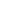 